         จดหมายข่าว     www.patae.go.th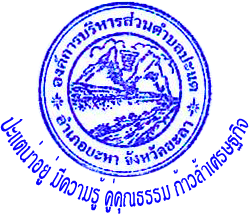 		องค์การบริหารส่วนตำบลปะแต ได้ดำเนินการให้บริการประชาชน โดยวิธีการลดขั้นตอนการ และระยะเวลาการปฏิบัติงาน เพื่อความสะดวกและรวดเร็วในการติดต่อเข้าขอรับการบริการ  อาทิ การรับชำระภาษี  การขอรับหนังสือรับรองบุคคล ฯลฯ		โดยการให้บริการจะระบุระยะเวลาที่ดำเนินการ เพื่อให้ผู้มาติดต่อทราบถึงการปฏิบัติงานของเจ้าหน้าที่ดังนี้	* งานจัดเก็บรายได้  สำนักงานคลัง		- ชำระภาษีบำรุงท้องที่ 		๕	นาที		- ชำระภาษีโรงเรือนและที่ดิน	๑๐	นาที		- ชำระภาษีป้าย			๕	นาที		- ชำระประปาหมู่บ้าน		๕	นาที	* งานป้องกันและบรรเทาสาธารณภัย  สำนักปลัด		- ขอสนับสนุนน้ำอุปโภค – บริโภค  แจ้งตอบรับภายใน ๑๕ นาที (ระยะเวลาขึ้นอยู่กับระยะทาง)		- รับแจ้งเหตุผู้สบภัย  หน่วยกู้ชีพ กู้ภัย ออกช่วยเหลือทันทีหลังจากได้รับแจ้งทางโทรศัพท์		- รับแจ้งเหตุภัยพิบัติ  อปพร. และหน่วยกู้ชีพ กู้ภัย หลังได้รับแจ้ง	* งานสารบรรณ สำนักปลัด		- ขอหนังสือรับรองบุคคล 		๕ 	นาที		- ขอรับบริการถ่ายเอกสาร	๒	นาที	* ส่วนโยธา		- รับแจ้งไฟฟ้าดับ			๕	นาที (ขึ้นอยู่กับระยะทาง)		หากท่านมีข้อสงสัย สามารถสอบถามรายละเอียดได้ที่ สำนักปลัด องค์การบริหารส่วนตำบลปะแตหมายเลขโทรศัพท์ ๐ – ๗๓๒๐ – ๕๐๕๕ 